INDICAÇÃO Nº 3699/2019Indica ao Poder Executivo Municipal a instalação de academia ao ar livre e de brinquedos para o parquinho infantil no CEU - Centro de Esportes Unificado, conforme especifica.Excelentíssimo Senhor Prefeito Municipal,                      Nos termos do Art. 108 do Regimento Interno desta Casa de Leis, dirigimo-nos a Vossa Excelência para indicar, por intermédio do Setor competente, a instalação de academia ao ar livre e de brinquedos para o parquinho infantil no CEU – Centro de Esportes Unificado, neste município.Justificativa:Recentemente estivemos visitando o CEU – Centro de Esportes Unificado, e pude constatar que o parquinho infantil existente no local, não oferece condições para o uso, que os brinquedos de madeira não são utilizados pelas crianças, e que a prefeitura municipal através da secretaria competente possa instalar novos brinquedo infantis para as crianças, e que a pedido de inúmeros moradores e usuários do CEU, que pudesse instalar uma academia ao ar livre no recinto, para atender a grande parcela de munícipes que indicaram essa benfeitoria. Plenário “Dr. Tancredo Neves”, em 05 de dezembro de 2019.                          Paulo Cesar MonaroPaulo Monaro – Vereador-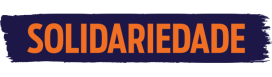 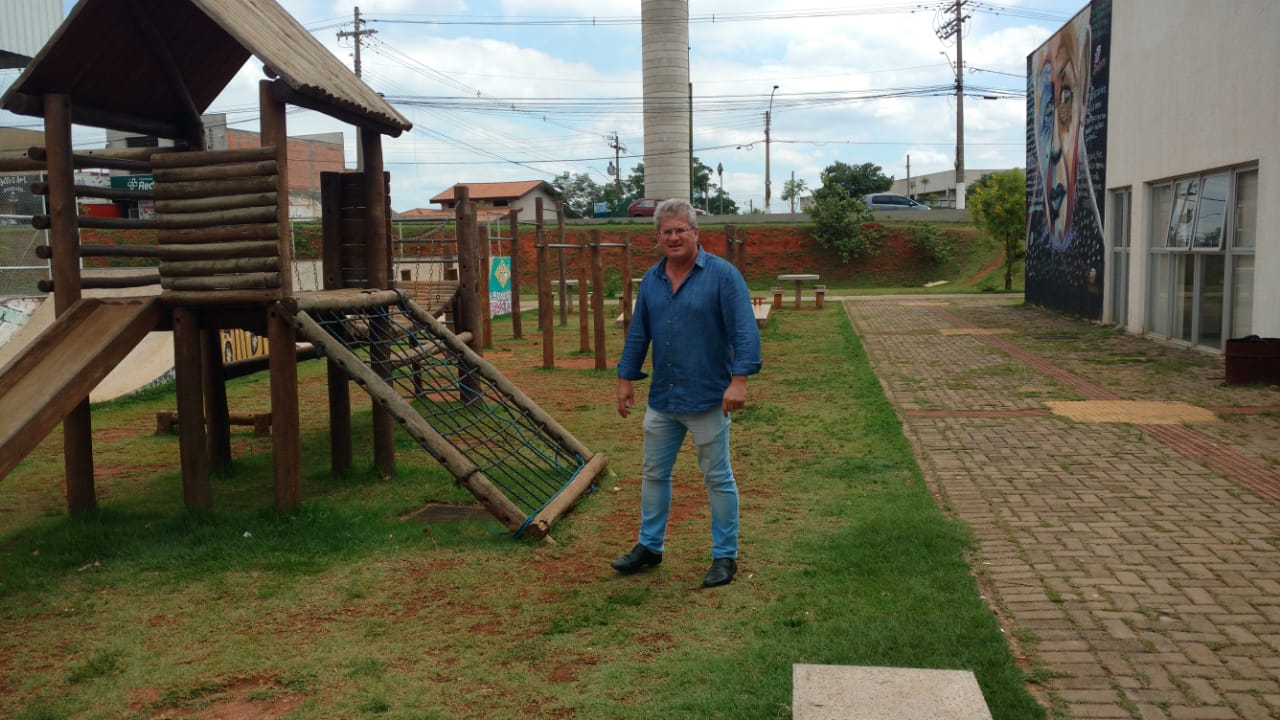 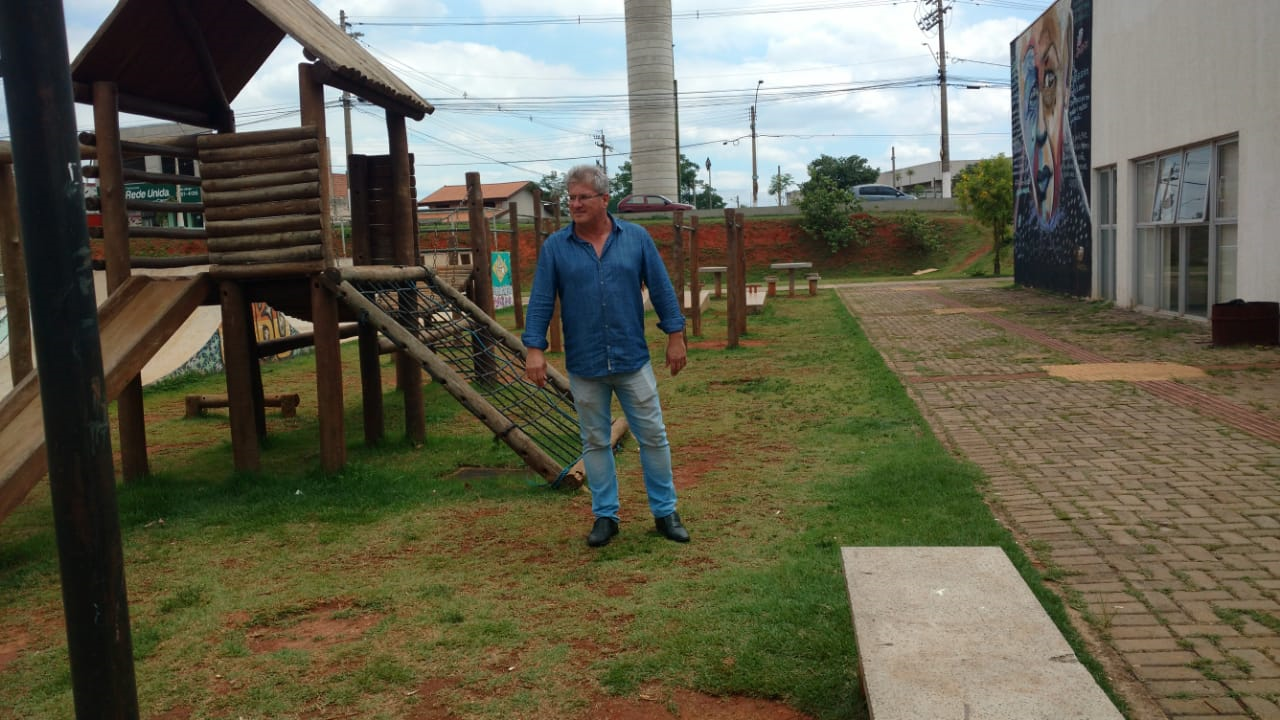 